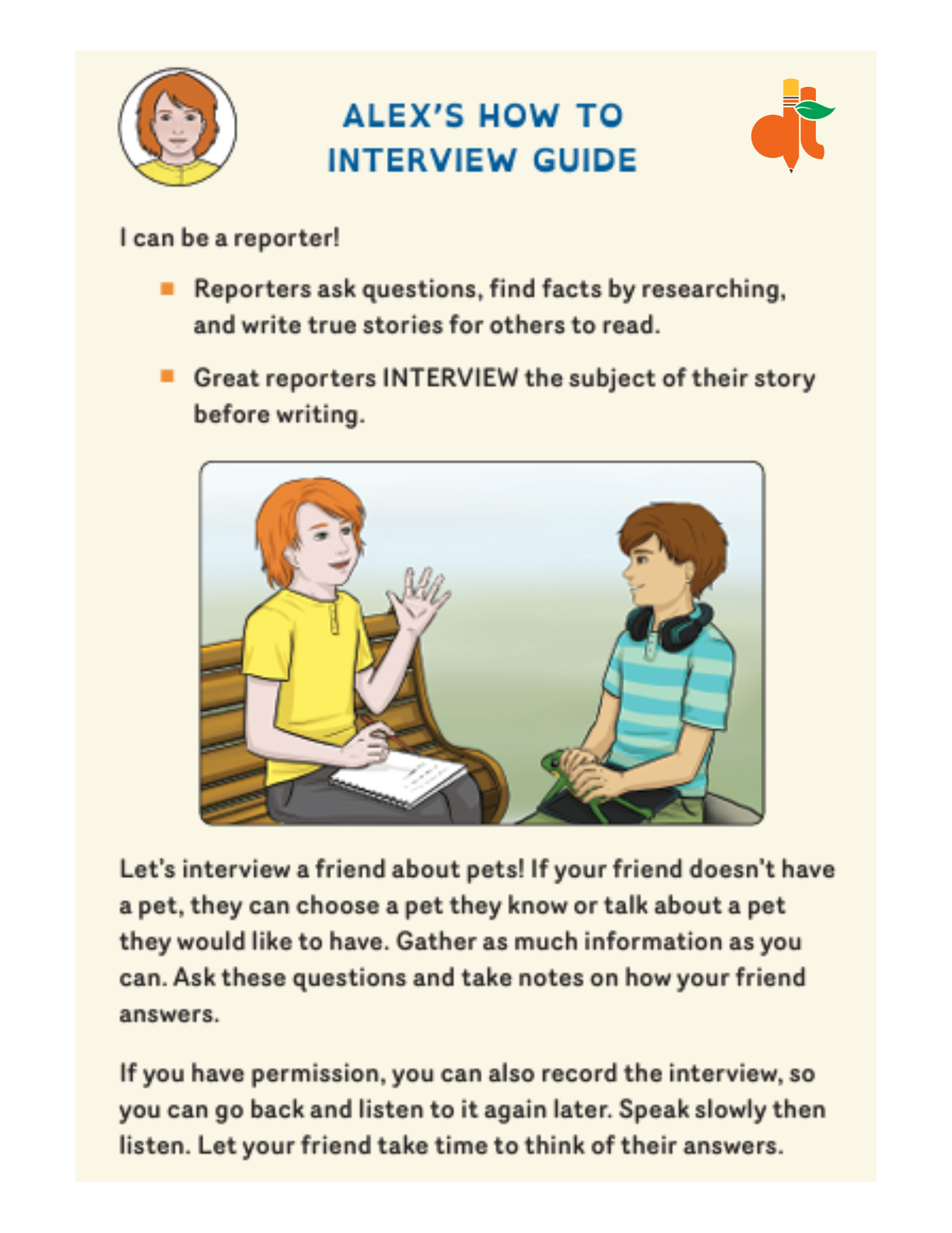 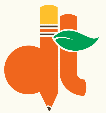 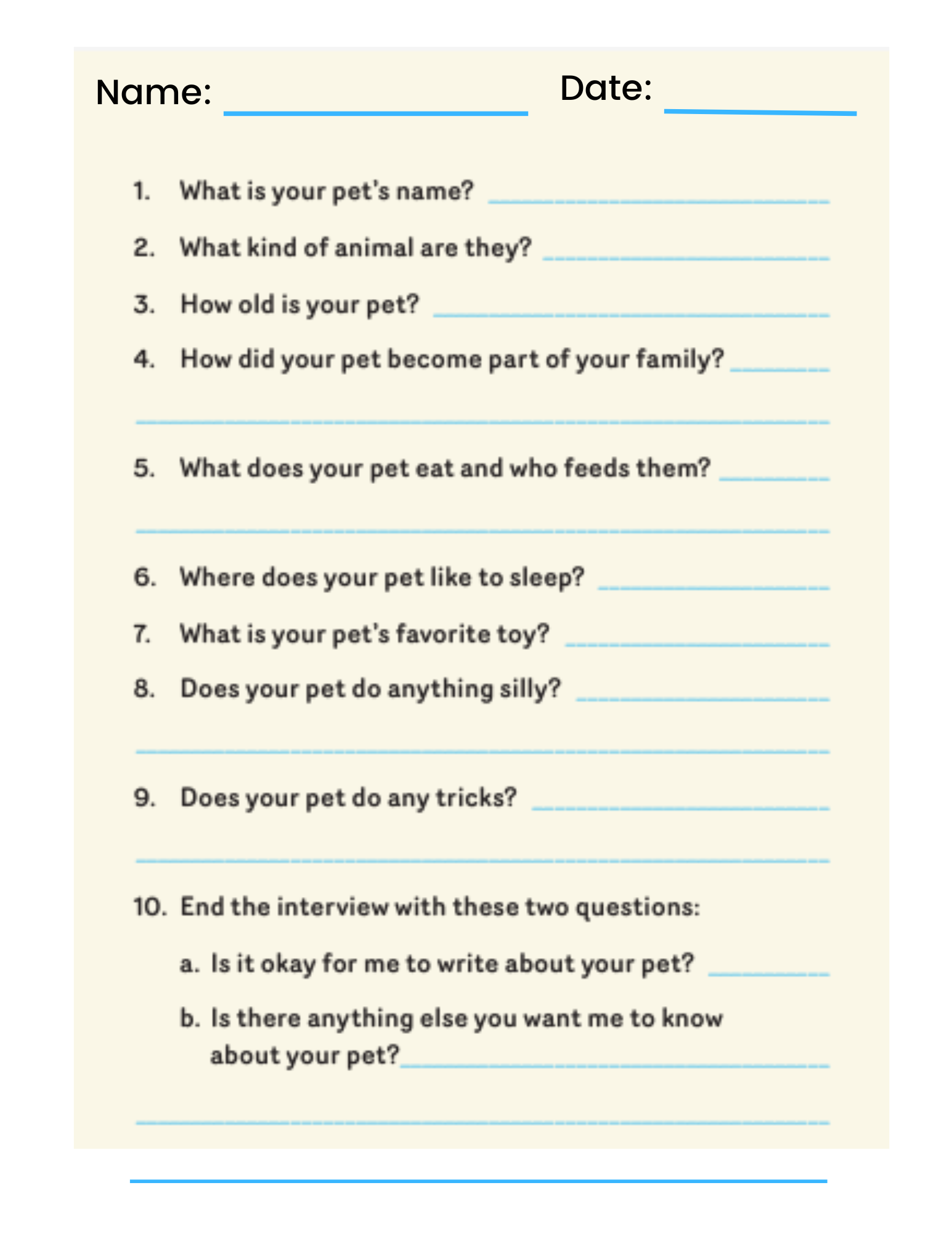 Name ___________________________   Date ________________ What is your pet’s name? _____________________________What kind of animal is it? ______________________________How old is your pet? _________________________________How did your pet become part of your family? _______________________________________________________________What does your pet eat, and who feeds it? __________________________________________________________________Where does your pet like to sleep? ______________________What is your pet’s favorite toy? _________________________Does your pet do anything silly? __________________________________________________________________________Does your pet do any tricks? _____________________________________________________________________________End the interview with these two questions: Is it okay for me to write about your pet? _________________Is there anything else you want me to know about your pet?________________________________________________________________________________________________________